                               ПОСТАНОВЛЕНИЕАДМИНИСТРАЦИИ НОВОЯСЕНСКОГО СЕЛЬСКОГО ПОСЕЛЕНИЯ                              СТАРОМИНСКИЙ РАЙОНот _________ года                                                                                          № ___ст-ца Новоясенская О внесении изменений в постановление администрации Новоясенского сельского поселения Староминского района от 15 марта 2020г. №29-а «О введении режима функционирования «Повышенная готовность»  в  целях предупреждения новой коронавирусной инфекции (COVID-2019) и мерах по предотвращению её распространения на территории Новоясенского сельского поселения Староминского района»        В соответствии с Федеральным законом от 21 декабря 1994 года № 68-ФЗ «О защите населения и территорий от чрезвычайных ситуаций природного и  техногенного характера», Федеральным законом от 30 марта 1999 года  № 52-ФЗ «О санитарно-эпидемиологическом благополучии населения», постановлением главы администрации (губернатора) Краснодарского края от 26.03.2020 года №172 «О внесении изменений в постановление главы администрации (губернатора) Краснодарского края от 13 марта 2020 г. №129 «О введении режима повышенной готовности на территории Краснодарского края и мерах по предотвращению распространения новой коронавирусной инфекции (COVID-2019)», в  целях предотвращения угрозы распространения на территории Новоясенского сельского поселения Староминского района коронавирусной инфекции (COVID-2019), руководствуясь статьей 31 Устава муниципального образования Староминский район,  п о с т а н о в л я ю:Внести в постановление администрации Новоясенского сельского поселения Староминского района от 15 марта 2020г. №29-а «О введении режима функционирования «Повышенная готовность»  в  целях предупреждения новой коронавирусной инфекции (COVID-2019) и мерах по предотвращению её распространения на территории Новоясенского сельского поселения Староминского района» следующие изменения:           Пункт 4 изложить в следующей редакции:“4. В целях обеспечения мер по недопущению распространения новой коронаврусной инфекции (COVID-2019) на территории Новоясенского сельского поселения Староминского района: 4.1 Временно приостановить на период действия режима "Повышенная готовность":-проведение на территории Новоясенского сельского поселения Староминского района работы кружков и секций, а также проведение иных досуговых мероприятий для лиц пожилого возраста; -проведение на территории Новоясенского сельского поселения Староминского района досуговых, развлекательных, зрелищных, культурных, физкультурных, спортивных, выставочных, просветительских, рекламных, деловых, социально ориентированных и иных подобных мероприятий с очным присутствием граждан, а также оказание соответствующих услуг, в том числе в иных местах массового посещения граждан;- участие в спортивных и (или) физкультурных соревнованиях (мероприятиях), экскурсионных, культурных и иных мероприятиях за пределами территории Новоясенского сельского поселения Староминского района.-посещение гражданами зданий, строений, сооружений (помещений в них), предназначенных преимущественно для проведения мероприятий (оказания услуг), указанных в настоящем пункте, в том числе ночных клубов (дискотек) и иных аналогичных объектов, кинотеатров (кинозалов), детских игровых комнат и детских развлекательных центров, иных развлекательных и досуговых заведений;-деятельность ночных клубов (дискотек) и иных аналогичных объектов, кинотеатров (кинозалов), детских игровых комнат и детских развлекательных центров, иных развлекательных и досуговых заведений.4.2 Запретить на территории Новоясенского сельского поселения Староминского района на период действия режима "Повышенная готовность" проведение детских межшкольных, межмуниципальных спортивных, культурных и иных мероприятий.4.3 В целях сохранения жизни и здоровья лиц старшего поколения рекомендовать гражданам в возрасте старше 65 лет, проживающим на территории Новоясенского сельского поселения Староминского района, соблюдать режим самоизоляции.4.4 Руководителям подведомственных учреждений в обязательном порядке довести постановление главы администрации (Губернатора) Краснодарского края №172 от 26.03.2020 года «О внесении изменений в постановление главы администрации (губернатора) Краснодарского края от 13 марта 2020 г. №129 «О введении режима повышенной готовности на территории Краснодарского края и мерах по предотвращению распространения новой коронавирусной инфекции (COVID-2019)» под роспись.4.5 В исполнении указа Президента РФ от 25.03.2020 года объявить с 28.03.2020 года по 05.04.2020 года выходными днями, в  целях предотвращения угрозы распространения на территории Новоясенского сельского поселения Староминского района коронавирусной инфекции (COVID-2019).4. Контроль за исполнением постановления оставляю за собой.           5. Главному инспектору Кияшко Е.П. обнародовать настоящее постановление.            6. Настоящее постановление вступает в силу со дня обнародования.Глава Новоясенского сельского поселенияСтароминского района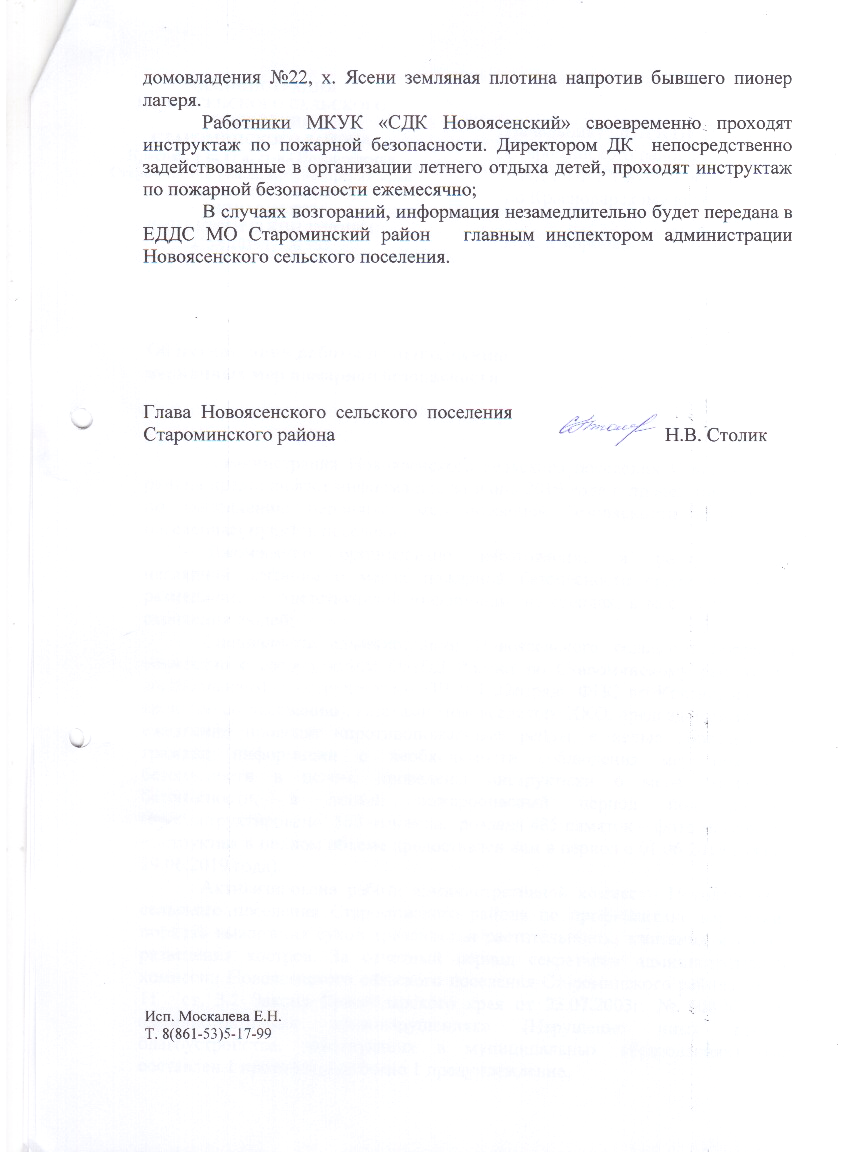 Н.В. Столик